ÚRAD PRIEMYSELNÉHO VLASTNÍCTVA SLOVENSKEJ REPUBLIKY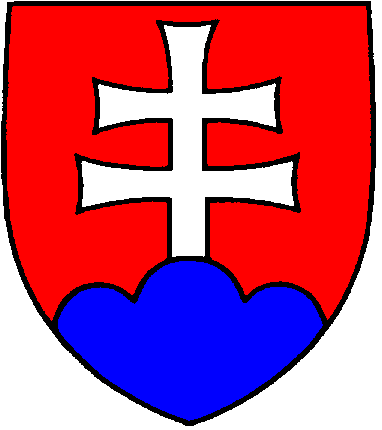 Švermova 43, 974 04  Banská Bystrica 4Tel.: 048/43 00 131, 048/43 00 327		E-mail: urad@indprop.gov.sk	   www.upv.sk*	Podľa typu osoby: rodné číslo, IČO alebo identifikátor zahraničnej osoby (§ 3 písm. n) zákona č. 305/2013 Z. z.)Miesto pre úradnú pečiatkuNávrh na Zrušenie ochrannej známkyPotvrdenie o podaníosobne / poštou /
elektronicky bez el. podpisu /
elektronicky podpísané el. podpisom 


dátum

podpis Miesto pre úradnú pečiatkuZnačka spisu POZČíslo zápisu OZ/MOZPotvrdenie o podaníosobne / poštou /
elektronicky bez el. podpisu /
elektronicky podpísané el. podpisom 


dátum

podpis 1	Navrhovateľ Priezvisko, meno (titul) / názov (ak ide o právnickú osobu) 	Identifikátor*	Ulica (P. O. Box)Mesto	PSČ	ŠtátTelefón	E-mail2	Zástupca (ak vyplníte túto položku, je potrebné preukázať zastupovanie)Priezvisko, meno (titul) / názov (ak ide o právnickú osobu) 	Identifikátor*	Ulica (P. O. Box)Mesto	PSČ	ŠtátTelefón	E-mail3	Adresa na doručovanie (ak je adresa odlišná ako v položke 1 alebo 2)Priezvisko, meno (titul) / názov (ak ide o právnickú osobu) Ulica (P. O. Box)Mesto	PSČ	ŠtátTelefón	E-mail4	Prílohy2x – odôvodnenie návrhu na zrušenie	2x –  návrh, ako sa má vo veci rozhodnúť	2x –  dôkazy, o ktoré sa návrh na zrušenie opiera, vrátane zoznamu dôkazov	2x –	zoznam tovarov alebo služieb podľa časti 6, ak ho pre nedostatok miesta 
	nie je možné uviesť v tlačive	1x –	plná moc alebo kópia generálnej plnej moci s číslom generálnej plnej moci	2x – v prípade návrhu na zrušenie medzinárodnej ochrannej známky pre územie 
	SR preklad tohto návrhu do anglického alebo francúzskeho jazyka	ďalšie doklady	5	Návrh na zrušenie ochrannej známky sa podáva podľa § 34 zákona č. 506/2009 Z. z. o ochranných známkach v znení neskorších predpisov (uplatňovaný údaj vyznačte krížikom)ods. 1	písm. a)	 	písm. b)		písm. c)	ods. 2	písm. a)	 	písm. b)		písm. c)		písm. d)	6	Návrh na zrušenie ochrannej známky sa týka (uplatňovaný údaj vyznačte krížikom)	celého zoznamu tovarov alebo služieb	uvedeného (alebo priloženého) zoznamu tovarov alebo služieb (zoradeného vzostupne podľa tried Niceskej klasifikácie, spolu s príslušným číslom triedy)TRIEDA:	ZOZNAM K PRÍSLUŠNEJ TRIEDE	V prípade nedostatku miesta, zoznam tovarov alebo služieb uveďte v prílohe.7	Podpis navrhovateľa alebo jeho zástupcu…………………………………………………………………………………	…………………………………………………………………………………Priezvisko, meno podpísanej osoby	  Podpis navrhovateľa alebo jeho zástupcu(prípadne funkcia pri právnických osobách)	(prípadne pečiatka pri právnických osobách)